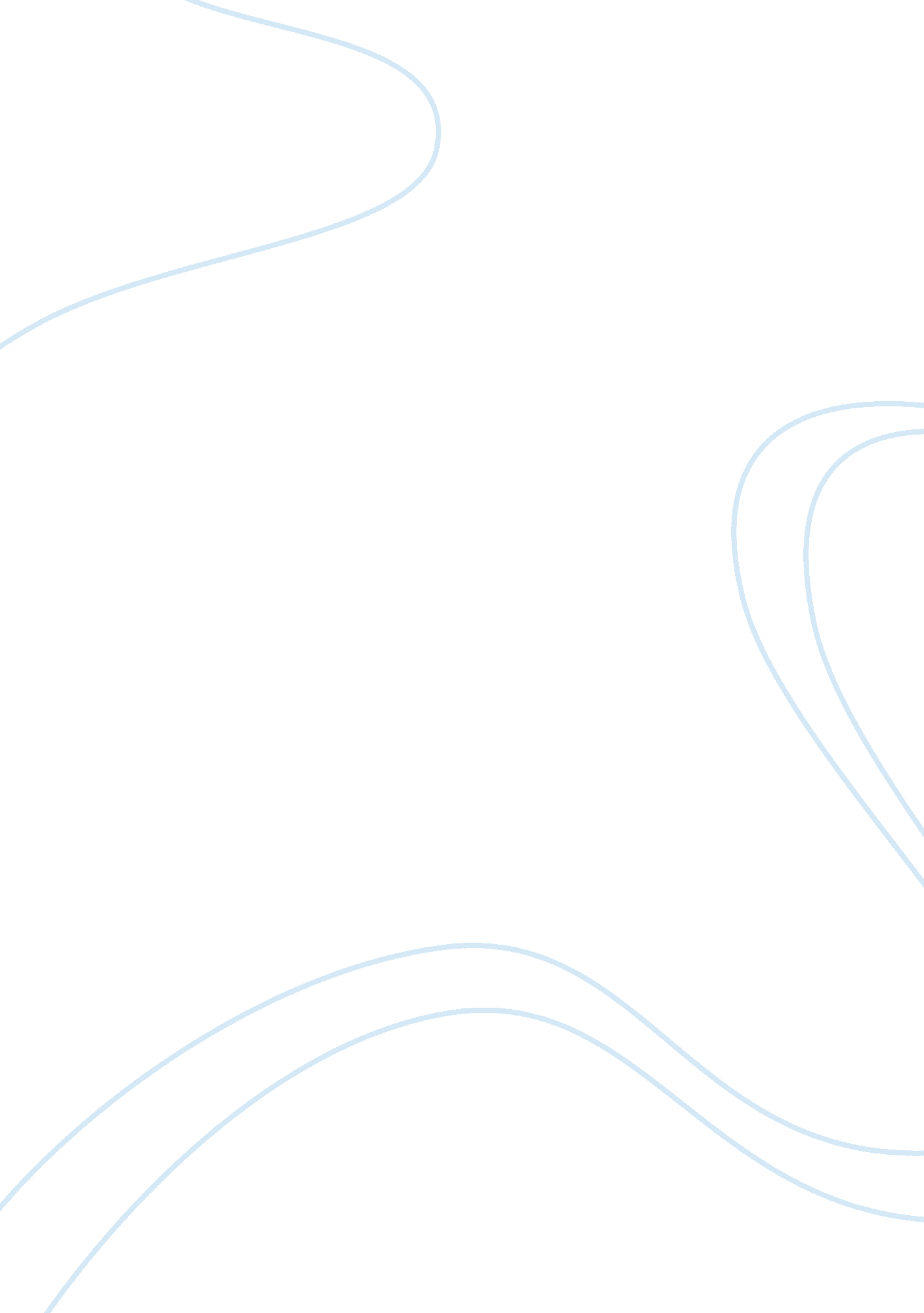 Garden art and beauty from the outsideEnvironment, Plants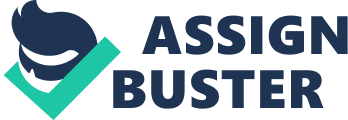 Introduction A large garden can be difficult to maintain and take longer. We have collected some solutions to organize you and save time! A large garden is a great commitment because it will have to be maintained. Fortunately, there are many ways to make your life easier. But not everything will be done by itself either ! To avoid being overwhelmed by the task, define several areas in the garden. The first area, the closest to the House, will be the one where you can more easily maintain the space, if you want a small vegetable garden for example. An intermediate zone will be devoted to more natural plantations, while the peripheral zone will simply be maintained as it is, through intervention (from twice a year to once every two years, depending on the speed of plant growth). The Strategy for Doing Less These are well thought out plantations that will allow you to have a beautiful garden without getting tired. Select plants that grow in dense clumps, such as overgrowths or that form colonies, such as St. John’s wort, rough Rose and cotoneaster. Once installed, they do not require maintenance or weeding. Plant them tightly (only 50 cm apart in the case of shrubs) so that they occupy the space quickly and prevent weeds from settling down. Avoid Puzzles To save time is to do everything possible not to lose time. If you don’t want to work on maintaining a garden, avoid plants that require a lot of care, such as large-flowered roses, small plants that are so easily overgrown with weeds, and plants that need to be handled every year (such as summer flower bulbs, to be returned every fall). On the hedge side, use slow-growing hedges, which should be cut less often, or use Upland vegetation, which will need less pruning in width. Take Advantage of the Site Make life easier by taking advantage of what grows most easily in the garden or is already in place. Shrubs that grow spontaneously will be best suited to form a hedge, without having to plant, treat or fertilize them. Wildflowers growing in the area can inspire you to recreate plantations in which you will bring in their cultivated forms. Saponaria, epilobes, daffodils and so many others naturalize in a garden without any maintenance, except a short cut when the stems wither. Avoid Puzzles To save time is to do everything possible not to lose time. If you don’t want to work on maintaining a garden, avoid plants that require a lot of care, such as large-flowered roses, small plants that are so easily overgrown with weeds, and plants that need to be handled every year (such as summer flower bulbs, to be returned every fall). On the hedge side, use slow-growing hedges, which should be cut less often, or use Upland vegetation, which will need less pruning in width. Place Engineering Automate as many tasks as possible, such as watering or mowing. For watering, install an integrated system coupled with a programmer. We’ll have to check it out from time to time. For lawn mowing a robot will allow you, depending on the model, to cover large areas by replacing mowers and tractors. Thus, you will avoid long working hours, the mowing robot will keep a good part of the lawn clean, also with a bit of maintenance but that an installer will be able to do very well for you. 